AGENDA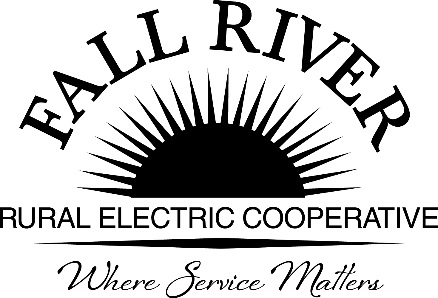 April 25, 2022Fall River Rural Electric Cooperative, Inc. Board of Directors		Regular Board MeetingAshton Main Office1150 N 3400 EAshton, ID 83420Start Time:  10:00 a.m. *Items that need action taken.  Stop Time: 4:00 p.m.Click on the blue boxes below to access “go to” links for items included in packet.10:00 a.m.	1.	Preliminary Call to Order			Determination of Quorum			Invocation – Bryan Case			Pledge of Allegiance10:15 a.m.	2.	*Approval of Agenda (Included in packet)10:20 a.m.	3.	* Approval of Minutes for March 28, 2022 (Included in packet)		4.	Guest - Zabyn Towner, CEO of NRU (Included in packet)		5. 	Member Comments –	Heidi Shumway – Bracket Challenge Winner (Included in packet)Scholarship Recipient Reports - Final Year (Included in packet)10:35 a.m.	6.	Financial & Statistical Reports * March 31, 2022, Financial Reports (Included in packet)Annual Financial Audit Report from DeCoria & Company PC2021 Annual Audit Report (Included in packet)*Propane Long Term Loan Request (Included in packet)*Fall River Long Term Debt for Future Capital Needs (Included in packet)10:45 a.m.	7.	Cooperative Business……………….............................................. Energy Expo and Annual MeetingNominating Committee Minutes (Included in packet)Member Ad Hoc Board Compensation Committee Language (Included in packet)List Committee Members (Included in packet)Draft Schedule for the Energy Expo & Annual Meeting (Included in packet)Conservation Kits and Door Prizes (Included in packet)Policy Committee Recommendations *Policy #102 Board Code of Conduct Discussion on annual review timing (Included in packet)*GP #618 Drug Free Work Site and Alcohol Abuse (Included in packet)*GP #310 Purchase of Vehicles (Included in packet)*GP #312 Financial Forecast and Plan (Included in packet)*GP #201 Functions of the Board of Directors (Included in packet)*GP #202 Committees of the Board of Directors (Included in packet)*GP #203 Directors Fees and Expenses (Included in packet)*GP #404 Electrical Wiring Inspections (Included in packet)*GP #GP 402 Final Rules and Regulations Customer service and Line Extension (Included in packet)Administrative Committee Scholarship Report & Recommendations (Will Hand Out at Meeting)PPC – LSRD Tour at Ice harbor Dam on June 21st - 12:00 PM Pacific (subject to change) Space is limitedLSRD Articles and Letters Recently in the NewsLetter to President Biden on LSRD Breaching from 8 NW Delegates (Included in packet)Risch McMorris Inquiry (Included in packet)Article on Both Sides Meeting in Lewiston (Included in packet)Dam Breaching handouts (Included in packet) PPC Talking Point for LSRDs (Included in packet)MECA Hydro Help (Included in packet)NW River Partners Position Papers (Included in packet)Discussion on Drought Impact to FR, Large Load Requests (Crypto Mining), Energy and Transmission Constrains, Robust Market Or Recession, etc.   Propane Quarterly Report – David McKinnon, Dede Draper & Bryan (Included in packet)*Propane Board Compensation Review Possible Recommendation (Included in packet)*It is proposed that in June we have only one board meeting on June 11th at the Energy Expo and forgo a second board meeting. We will entertain a motion to that effect. (Included in packet)*NWPPA Primary and Alternate Voting Delegate – Has been Doug Schmier. *CFC Voting Delegate/Alternate (Included in packet)*NCSC Voting Delegate/Alternate (Included in packet)Noon – Lunch Provided8.	Cooperative Reports Board Reports to include meetings attended; interesting industry articles; and trends to discuss9.	*Approval of Consent Agenda (Included in packet)(All matters listed within the Consent Agenda have been distributed to each member of the Board of Directors for reading and study will be considered routine and will be enacted by one motion of the Board. If separate discussion is desired, that item may be removed from the Consent Agenda and placed on the regular agenda by request. Directors please call prior to the meeting.)Approval of Expense VouchersNew Memberships Purchase of Power Agreements Check Report  Safety Report  Early Retirement of Patronage Capital 1:30 p.m.   	10.	Executive Session ………………......................................................PersonnelBusiness Confidential Legal Updates ______________________________________________________________________________2:30 p.m.	11.	Management Discussion Items ……………...............................................Sense Introduction – AJ BallsFall River EV Lease Program Summary So Far (Included in packet)Update the Investigation into Level 3 EV chargers – verbalDriggs and Victor Lease Agreement for EV Placement (Included in packet)Grant Applications Awarded So Far (Included in packet)Avoided Power Cost Rate went from $0.038 to $0.034 per kWh (Included in packet)Youth Safety Demonstration and Cooperative Education Executive Summary (Included in packet)Quarterly 2022 Work Plan and Goal Progress (Included in packet)Linemen Appreciation Day April 11th (Included in packet)Administration Appreciation Day April 27th Hydro Facilities Update – Reference Management ReportIsland Park  BuffaloFelt Operating Statement Chester UpdateDonations (Included in packet)12.	Reports Board Committees, Meetings, & Member CommentsExecutive Committee Chairman, Dede DraperAdministrative Committee Chair, Jeff KeayEngineering & Operations, Brent RobsonFinance Chairman, Anna LindstedtPolicy Committee Chairman, Doug Schmier Attorney Rigby’s Report Fall River’s Management Report (Included in packet)3:30 p.m.  	13.    2022 Calendar April 25	Admin Comm/Board/HHApril 28	Paine Substation Line Ribbon Cutting 2-4pmMay 1-3	NRECA Legislative Conference – DCMay 16	Board/HH Mtg (please note the date change)May 17	Propane Board MtgMay 19	ICUA Board Mtg May 22-25	NWPPA Annual MtgMay 23	Ririe HS Award Ceremony 6 pmMay 24	Madison HS Award Ceremony 6 pmMay 26	Teton HS Award Ceremony 6:30 pmMay 31	Memorial Day (Closed)May 31	Sugar Salem HS Award CeremonyJune 4	West Yellowstone HS Awards/Graduation 1pmJune 11	Fall River Energy Expo – Teton High SchoolJune 16	ICUA BOD Mtg.June 20-22	CFC Forum, Boston MAJune 20	NCSC Annual Meeting - conj. CFC Forum  June 21	Propane Board MtgJune 21	Ice Harbor Dam TourJune 27-29	NRECA Board MtgJune 27	Policy/Board/HH Mtg (Possible change)July 4	Holiday (Closed)July 12-14	MECA Summer Board Mtg – EurekaJuly 14	WREA Board MeetingJuly 19	Propane Board MtgJuly 20-21	ICUA Annual Mtg /PAC Golf Scramble (Boise)July 22-26	NRECA Summer School Directors-Salt LakeJuly 25	E&O/Board/HH MtgAug 16	Propane Board Mtg.Aug 18	ICUA BOD MtgAug 22-23	Board Mtg/ Strategic Pl(Springhill Suites Macks Inn)4:00 p.m.	14.	Adjournment	FYI........................................................................................... (Included in packet)Thank You’s ArticlesSparking interest:Victor, Driggs looking to install EV Chargers https://www.tetonvalleynews.net/news/sparking-interest-victor-driggs-looking-to-install-electric-vehicle-chargers/article_d49e94fd-8545-5868-9622-0fc35f0c6947.html17 Homes for energy co-op clear next planning hurdleshttps://www.jhnewsandguide.com/news/town_county/local/17-homes-for-energy-co-op-clear-next-planning-hurdle/article_f21c4d7e-fd0f-5328-9280-1c571f430ae7.html